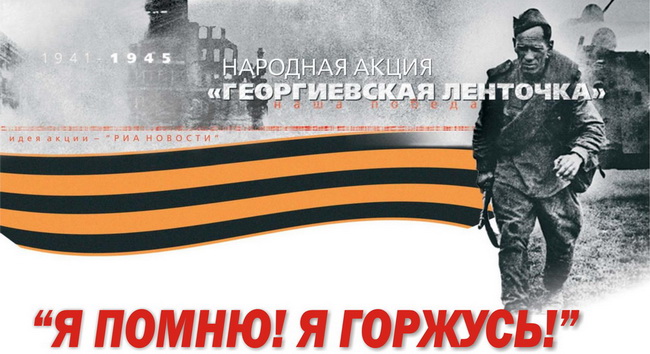 МБУ ДО ЦДО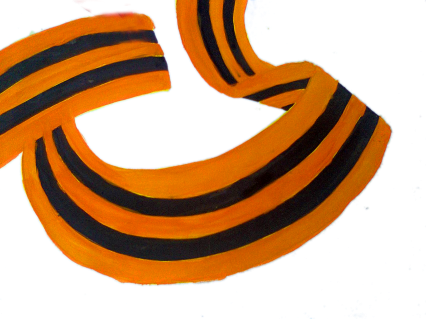 Акция «Георгиевская ленточка»Цели: Познакомить детей с героическими фактами русской истории, воспитывать бережное отношение к традициям своего народа; способствовать пробуждению чувства гордости за воинские подвиги предков, формированию положительной оценки российской истории; побуждать детей к деятельному участию в акциях памяти, оказанию помощи ветеранам.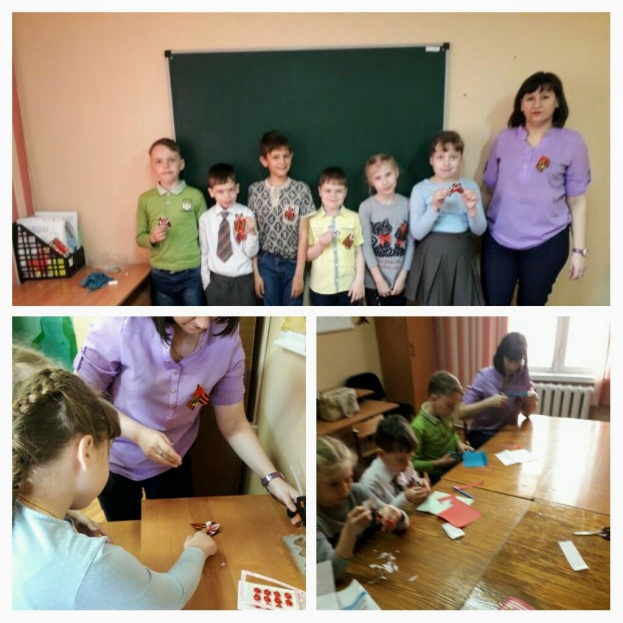 Форма: акция – коллективное творческое дело.План воспитательного часа.Вступительное слово. Информационный блок «Георгиевские цвета»Акция «Георгиевская ленточка» в группе.Организация акции «Георгиевская ленточка»Подведение итогов. Ход воспитательского часа.Вступительное слово педагога.Ребята, все вы знаете, что уже несколько лет в России проходит акция «Георгиевская ленточка», приуроченная к годовщине Победы в Великой Отечественной войне. Что означает эта ленточка? Почему сейчас она стала символом Победы? В чем смысл этой громкой акции, в которой участвуют миллионы людей в разных странах? Об этом мы поговорим сегодня. И помогут мне ваши товарищи.Информационный блок «Георгиевские цвета»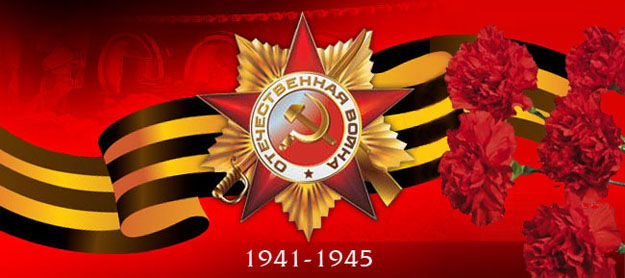 Воспитанник: Георгиевская ленточка получила своё название от ордена Святого Георгия. Этот орден был учреждён в России в 1769 году. Он назван по имени святого Георгия, покровителя русского воинства.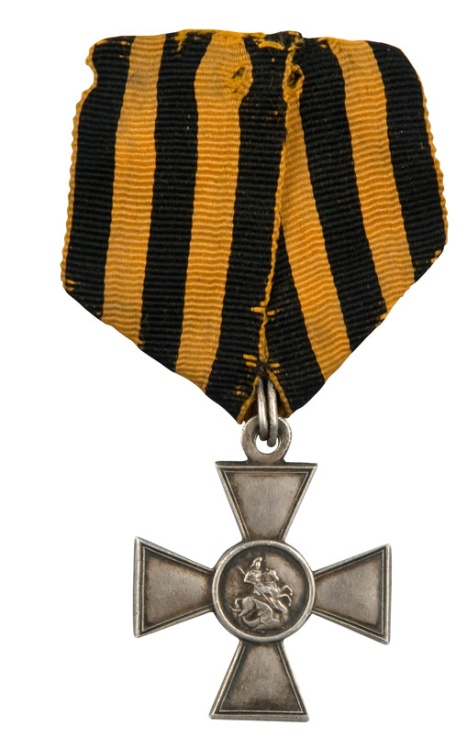 Воспитанник: На иконах святой Георгий изображается сидящим на белом коне и поражающим копьём змея. В России очень любили  и почитали Святого великомученика Георгия. Поэтому дали его имя самому почетному военному ордену. Этим орденом награждались только офицеры за личные боевые заслуги.Воспитанник: орден святого Георгия подразделялся на четыре степени, первый раз выдавалась низшая 4-ая степень, затем более высокая 3-ая, деле 2-ая и, наконец, совершивший четвертый выдающийся подвиг мог быть представлен к награждению орденом 1-ой степени. 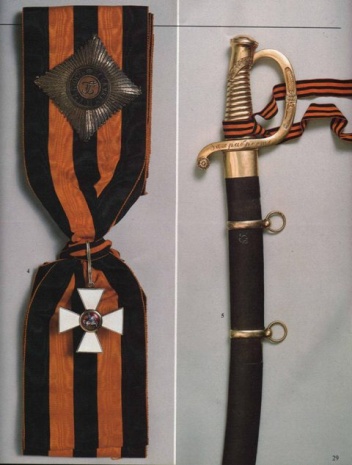 Воспитанник: С именем святого Георгия в России связана еще одна награда – «Золотое оружие». С 1807 года удостоенные  «Золотого оружия» причислялись к кавалерам ордена Святого Георгия. Для награждения солдат в  начале 19 века был учрежден особый серебряный Георгиевский крест, имевший одну степень и носившийся на оранжево – черной Георгиевской ленте. Некоторые герои носили на груди Георгиевские кресты всех 4 степеней, так называемый «полный бант».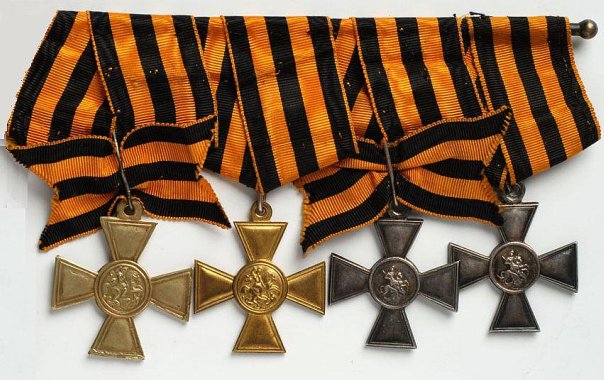 Акция «Георгиевская ленточка в группе.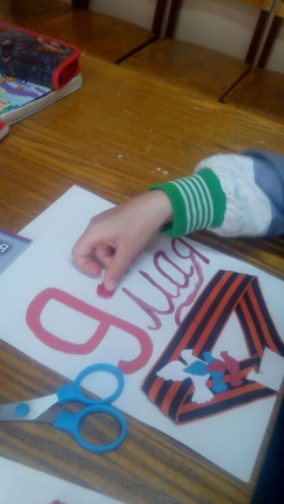 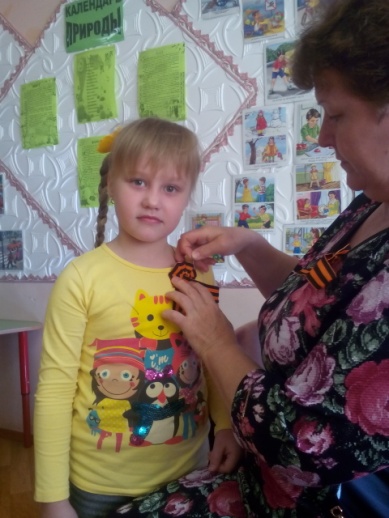 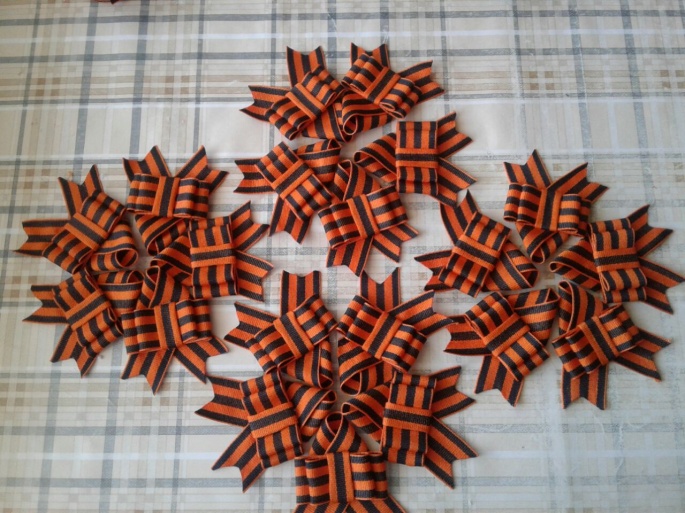 Педагог: Мы услышали о подвигах наших далеких предков. Но это события давно минувших лет. Какое отношение имеет орден Святого Георгия к самой страшной войне XX века, когда на нашу землю была брошена мощь всей Европы? А вот такое. В самый разгар битвы с фашистами был учрежден орден Отечественной войны. На нем тоже есть Георгиевская лента – как символ связи с русской боевой традицией. Ведь воины Александра Невского, и дружинники Дмитрия Донского, и солдаты Суворова, и миллионы советских солдат шли в бой  за Родину, за честь и свободу своей земли. Около полутора миллионов человек были награждены этим орденом, а значит, почти в каждой российской семье есть свой георгиевский кавалер.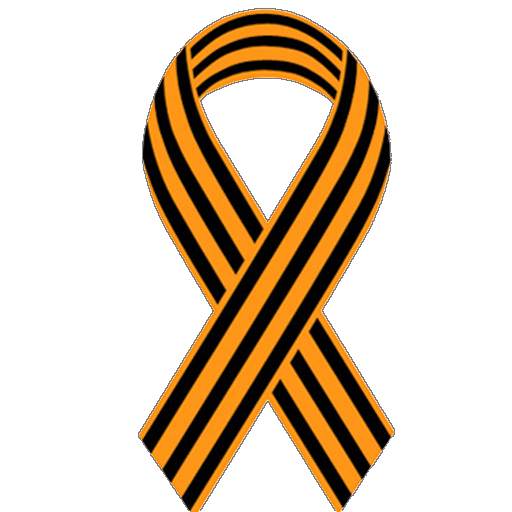 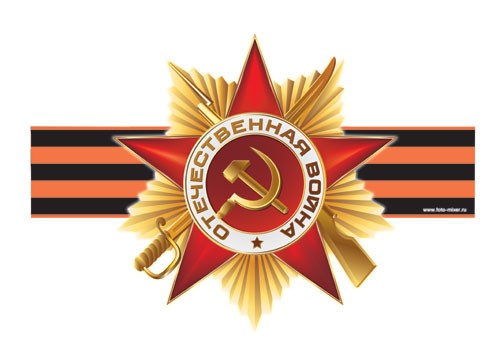 	Что означают цвета Георгиевской ленточки?«Это  цвет пороха и огня…»,  - считают одни историки.«Это цвета Российского герба: черный орел и золотая корона», -  считают другие.Но как бы то ни было, для нас – это цвета победы, цвета мужества и героизма, символ памяти и уважения к ветеранам.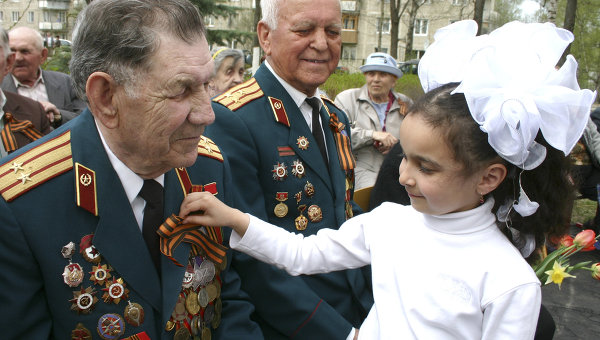 Нынешняя акция «Георгиевская ленточка» - это как некая эстафета от прошлых поколений к нынешним. Эстафета народной памяти, уважения подвигам отцов и дедов, эстафета готовности защищать свою землю. Эта акция становится хорошей традицией, общей данью памяти и уважения к ветеранам. Наш народ всегда был силен своим единством, именно это единство всегда спасало в самые трудные времена. Но мы едины, пока помним.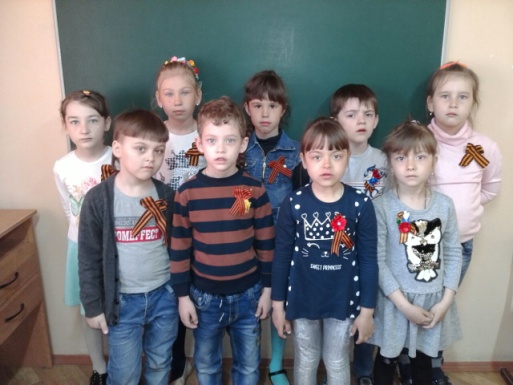 	Давайте мы прикрепим к груди Георгиевскую ленточку и продолжим эту эстафету. Организация акции «Георгиевская ленточка»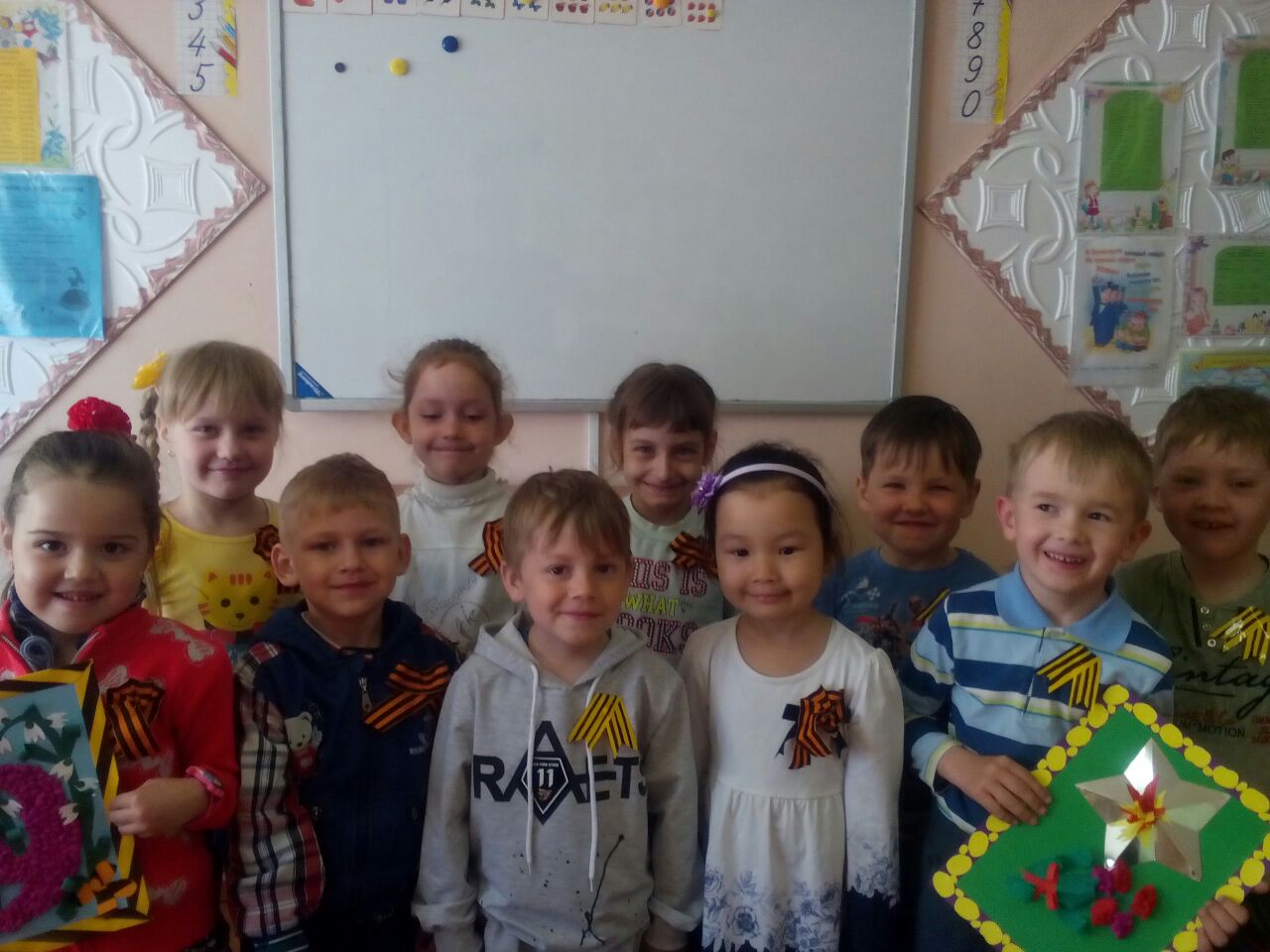    Ребята, мы с вами решили провести акцию «Георгиевская ленточка». Акция – это действие. Как будут организованы наши действия? Мы все дружно получим ленточки и аккуратно будем прикреплять булавкой  к одежде. Нужно заготовить булавки.Подведение итогов.Ну вот, ребята, наш воспитательский час подходит к концу. Мы скоро отправимся на выполнение акции «Георгиевская ленточка». Я хочу вас спросить, понравился ли вам наш час. Может быть, какие – то моменты вызвали волнение, душевный трепет, желание стать лучше?Ответы воспитанников.- испытал душевное волнение, восхищение, когда слушал о святом Георгии Победоносце.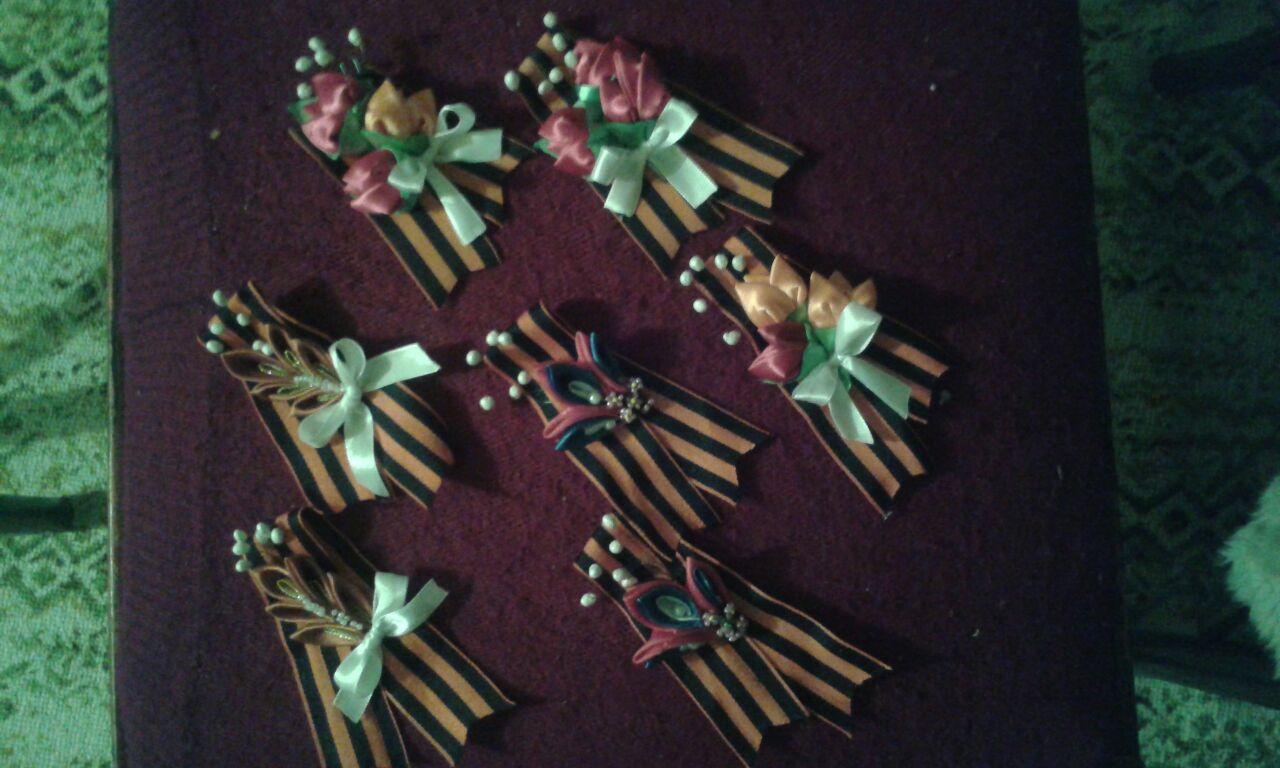 - Просто душа затрепетала, когда узнал о том, какой смысл придаётся Георгиевской ленточке.- Захотелось со всеми поделиться, всем рассказать об этом ордене, о Георгиевской ленточке.Все ответы выслушать и поощрить.До 9 мая воспитанники МБУ ДО ЦДО вместе с педагогами примут  активное участие в акции «Георгиевская ленточка», раздавая ленточки у здания ЦДО. У детей соответствующий эмоциональный настрой в канун праздника Победы.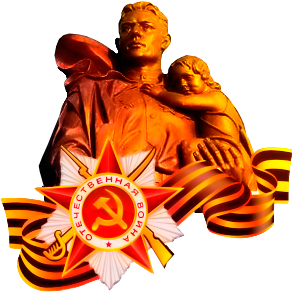 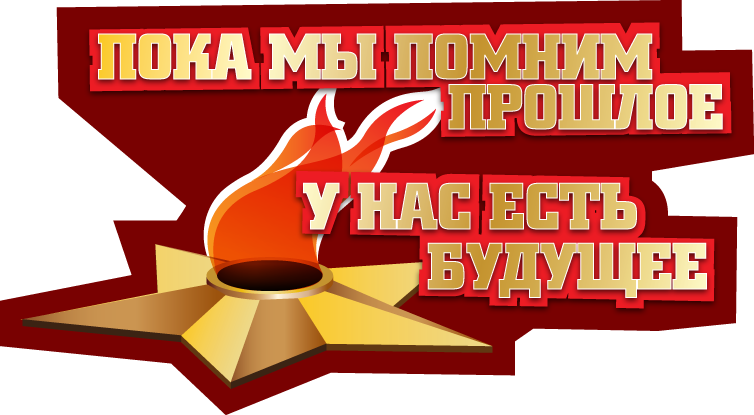  Так трогательно! Память жива. Что может быть важнее!	